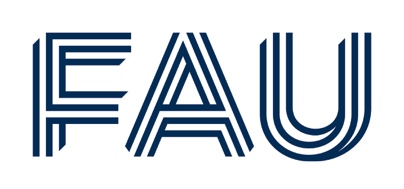 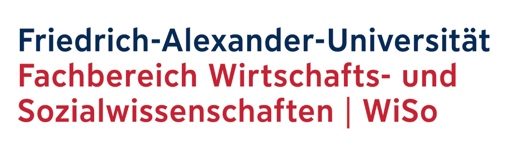 Bewerbung für eine BachelorarbeitHiermit bewerbe ich mich für eine Bachelorarbeitim Sommersemester 2022am Lehrstuhl für Sozialpolitik. Falls ich von dieser Bewerbung zurücktreten will, habe ich das dem Lehrstuhl unverzüglich mitzuteilen. Name, Vorname:	Matrikelnummer: 	Studiengang:		Email:			Kenntnisse in Statistiksoftware:Stata:     ja      nein			R:   ja      nein		SPPS:   ja      neinThemenwunsch aus Angebot des Lehrstuhls (Nennen Sie mind. 2 Themen): 1.  2.  Weitere:  Persönlicher Themenvorschlag (optional):